Hallgatói felhívás konferenciára való részvételre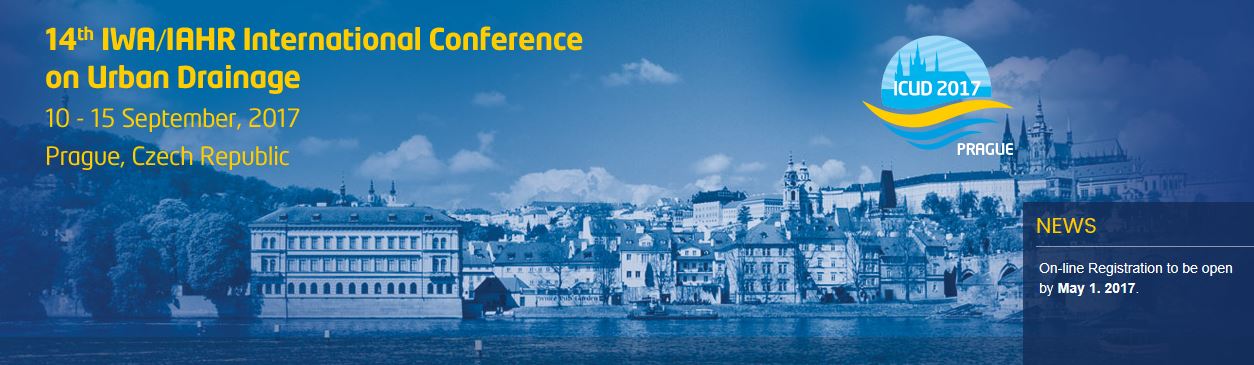 JELENTKEZÉSI LAP*TKD tervezett dolgozattal is lehet jelentkezni azzal a feltétellel, hogy a jún. 1-ig meg kell kezdeni a dolgozat elkészítésétTámogatás elnyerhető az alábbiakra:regisztrációs díjutazási költségszállásposzternyomtatás költségeA konferenciára a dolgozatok új beadási határideje: március 15. Jelentkezési határidő: március 30.Jelentkezés feltétele: kitöltött jelentkezési lap beadása költségbecslésselTovábbi információ: z.nagy@dhigroup.comJelentkező neveintézményévfolyamszakiránykonzulens tanár neveTDK dolgozat* címe vagy a konferenciára benyújottt dolgozat címe:dolgozat rövid kivonata angoluldolgozat rövid kivonata magyarul(min. 800, max.1500 karakter)dolgozat fajtája poszter / előadás